Назив евиденције: Сертификат о испуњености услова за обављање делатности одржавања железничке ТК мреже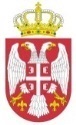 Република СрбијаДИРЕКЦИЈА ЗА ЖЕЛЕЗНИЦЕР. бр.Назив исправеНосилац исправеДатум издавањаРок важењаБрој исправе1.Сертификат„Инфраструктура железнице Србије” а.д.27.07.2022.5 година340-860-3/20222.СертификатЈП „Електропривреда Србије”, Огранак „ТЕНТ” Обреновац18.07.2022.5 година340-692-3/20223.Сертификат„BAUWESEN” д.о.о.Лазаревац20.12.2018.5 година340-1466-6/20184.Сертификат„Igmako Smart Solutionsˮd.o.o. Beograd24.02.2023.5 година340-176-3/2023